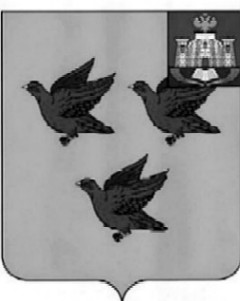 РОССИЙСКАЯ ФЕДЕРАЦИЯОРЛОВСКАЯ ОБЛАСТЬАДМИНИСТРАЦИЯ ГОРОДА ЛИВНЫПОСТАНОВЛЕНИЕ25 августа 2020 года                                                                              № 476        г. ЛивныВ соответствии с Федеральным законом от 6 октября 2003 года 
№ 131-ФЗ «Об общих принципах организации местного самоуправления 
в Российской Федерации», Федеральным законом от 29 декабря 2012 года 
№ 273-ФЗ «Об образовании в Российской Федерации», постановлением администрации города Ливны от 5 марта 2013 года №11 «О разработке, утверждении и реализации муниципальных программ на территории города Ливны Орловской области» администрация города Ливны постановляет:1. Внести в приложение к постановлению администрации города Ливны от 19 ноября 2019 года № 814 «Об утверждении муниципальной программы «Образование в городе Ливны Орловской области на 2020 – 2025 годы» следующие изменения:1.1. В Паспорте муниципальной программы строки «Объемы источники финансирования муниципальной программы» и «Объемы и источники финансирования по подпрограммам на каждый год исполнения муниципальной программы» изложить в следующей редакции:1.2. В Разделе III «Обобщенная характеристика основных мероприятий, реализуемых местным самоуправлением при реализации муниципальной программы» в абзац «Подпрограмма 1 «Развитие системы дошкольного и общего образования детей, воспитательной работы в образовательных организациях города Ливны» добавить пункт 7 следующего содержания:	«7. Организация бесплатного горячего питания обучающихся, получающих начальное общее образование в муниципальных общеобразовательных организациях.».1.3. В Разделе V «Обоснование выделения и включения в состав муниципальной программы предусмотренных к реализации муниципальных подпрограмм» первый абзац дополнить пунктом 7 следующего содержания:«7)	организация горячего питания обучающихся в муниципальных общеобразовательных организациях.».1.4. Раздел VII «Обоснование объема финансовых ресурсов, необходимых для реализации муниципальной программы» изложить в новой редакции согласно приложению 1 к настоящему постановлению.1.5. В приложении 1 к муниципальной программе «Образование в городе Ливны Орловской области на 2020 – 2025 годы»:1.5.1. В Паспорте подпрограммы 1 «Развитие системы дошкольного и общего образования детей, воспитательной работы в образовательных организациях города Ливны» муниципальной программы «Образование в городе Ливны Орловской области на 2020 – 2025 годы»:1.5.1.1. строку «Целевые индикаторы и показатели подпрограммы 1» дополнить пунктом 24 следующего содержания:«24. Доля обучающихся, получающих начальное общее образование в муниципальных общеобразовательных организациях, охваченных бесплатным горячим питанием.»;1.5.1.2. строку «Объемы и источники финансирования 
подпрограммы 1» изложить в следующей редакции:1.5.1.3. строку «Ожидаемые конечные результаты реализации подпрограммы 1» дополнить пунктом 24 следующего содержания:«24. Сохранение 100%-ного охвата обучающихся, получающих начальное общее образование в муниципальных общеобразовательных организациях, охваченных бесплатным горячим питанием.».1.5.2. Раздел 1. «Характеристика сферы реализации подпрограммы 1, описание основных проблем в сфере образования и прогноз ее развития» изложить в новой редакции согласно приложению 2 к настоящему постановлению.1.5.3. В Разделе 3 «Характеристика основных мероприятий подпрограммы 1» первый абзац дополнить пунктом 7 следующего содержания:«7. Организация бесплатного горячего питания обучающихся, получающих начальное общее образование в муниципальных общеобразовательных организациях.».1.5.4. Раздел 4. «Обоснование объема финансовых ресурсов, необходимых для реализации подпрограммы 1» изложить в новой редакции согласно приложению 3 к настоящему постановлению.	1.5.5. В Приложении 1 к подпрограмме 1 «Развитие системы дошкольного и общего образования детей, воспитательной работы в образовательных организациях города Ливны» в таблицу «Сведения о показателях (и индикаторах) муниципальной подпрограммы 1 и их значения» добавить строку 24 следующего содержания:	1.5.6. В Приложении 2 к подпрограмме 1 «Развитие системы дошкольного и общего образования детей, воспитательной работы в образовательных организациях города Ливны» в таблицу «Перечень основных мероприятий подпрограммы 1» добавить строку 1.7. следующего содержания:	1.5.7. Приложение 3 к подпрограмме 1 «Развитие системы дошкольного и общего образования детей, воспитательной работы в образовательных организациях города Ливны» «Ресурсное обеспечение реализации подпрограммы 1 за счет средств муниципального, областного и федерального бюджетов» изложить в новой редакции согласно приложению 4 
к настоящему постановлению.2. Разместить настоящее постановление на официальном сайте администрации города в сети Интернет.3. Контроль за исполнением настоящего постановления возложить на заместителя главы администрации города по социальным вопросам В.Г.Середу Глава города                                                                                     С.А. ТрубицинШкодкина О.В.7-10-04Приложение 1 к постановлениюадминистрации города Ливныот 25 августа  2020 года  № 476«VII. Обоснование объема финансовых ресурсов,необходимых для реализации муниципальной программыВ рамках реализации муниципальной программы предусмотрены областные субвенции в бюджет города Ливны на выполнение следующих муниципальных полномочий:1. Обеспечение гарантий прав граждан на получение общедоступного и бесплатного дошкольного, начального общего, основного общего, среднего общего образования в общеобразовательных организациях в размере, необходимом для реализации основных общеобразовательных программ в части финансирования расходов на оплату труда работников общеобразовательных учреждений, расходов на учебники и учебные пособия, технические средства обучения, расходные материалы и хозяйственные нужды.2. Обеспечение государственных гарантий прав граждан на получение общедоступного и бесплатного дошкольного, начального общего, основного общего, среднего общего образования в общеобразовательных учреждениях в части выплаты вознаграждения за выполнение функций классного руководителя педагогическим работникам муниципальных общеобразовательных учреждений.3. Выплата компенсации части платы, взимаемой с родителей (законных представителей) за содержание ребенка в образовательных организациях, реализующих основную общеобразовательную программу дошкольного образования осуществляется в соответствии с Законом Орловской области от 7 ноября 2007 года № 718-ОЗ «О наделении органов местного самоуправления Орловской области полномочиями по выплате компенсации части родительской платы за содержание детей в образовательных организация реализующих основную общеобразовательную программу дошкольного образования».Передача субвенций бюджетам муниципальных районов (городских округов) осуществляется в порядке и размерах, определенных в соответствии с методикой расчета нормативов для определения общего размера субвенций, предоставляемых бюджетам муниципальных районов и городских округов области из областного бюджета для осуществления  переданных полномочийРаспределение субвенций по муниципальным районам (городским округам) ежегодно утверждается законом об областном бюджете на очередной финансовый год и плановый период.В рамках муниципальной программы предусмотрены областные субсидии бюджету города Ливны на условиях софинансирования:1. На возмещение расходов на обеспечение питания обучающихся муниципальных общеобразовательных организаций.2. На предоставление мер социальной поддержки в части оплаты путевок в загородные оздоровительные лагеря для одаренных детей, обучающихся в муниципальных образовательных учреждениях, и детей - членов областных общественных детских, молодежных организаций.Передача субсидий бюджету городу Ливны осуществляется в порядке и размерах, определенных в  порядке, утверждаемом Правительством Орловской области, в пределах бюджетных ассигнований, утвержденных законом об областном бюджете на очередной финансовый год и плановый период.Общий объем средств, предусмотренных на Программу –
 3 082 359,23 тыс. рублей, в том числе:2020 год – 530206,93 тыс. рублей;2021 год – 497345,3 тыс. рублей;2022 год – 474897,9 тыс. рублей;2023 год – 526230,7 тыс. рублей;2024 год – 527036,2 тыс. рублей;2025 год – 526642,2 тыс. рублей; из них:федеральный бюджет – 110 388,43 тыс. рублей, в том числе:2020 год – 10904,43 тыс. рублей;2021 год – 19896,8 тыс. рублей;2022 год – 19896,8 тыс. рублей;2023 год – 19896,8 тыс. рублей;2024 год – 19896,8 тыс. рублей;2025 год – 19896,8 тыс. рублей;областной бюджет – 1 959 640,1 тыс. рублей, в том числе:2020 год – 350003,2 тыс. рублей;2021 год – 310031,16 тыс. рублей;2022 год – 287403,46 тыс. рублей;2023 год – 337400,76 тыс. рублей;2024 год – 337400,76 тыс. рублей;2025 год – 337400,76 тыс. рублей;городской бюджет – 1012330,7 тыс. рублей, в том числе:2020 год – 169299,3 тыс. рублей;2021 год – 167417,34 тыс. рублей;2022 год – 167597,64 тыс. рублей;2023 год – 168933,14 тыс. рублей;2024 год – 169738,64 тыс. рублей;2025 год – 169344,64 тыс. рублей.Объемы и источники финансирования по подпрограммам:Подпрограмма 1 «Развитие системы дошкольного и общего образования детей, воспитательной работы в образовательных организациях города Ливны».Общий объем средств, предусмотренных на подпрограмму 1 – 
3 030 351,23 тыс. рублей, из них: - федеральный бюджет – 110 388,43 тыс. рублей;- областной бюджет – 1 933 983,3 тыс. рублей; - городской бюджет – 985 979,5 тыс. рублей.Подпрограмма 2 «Муниципальная поддержка работников системы образования, талантливых детей и молодежи в городе Ливны» Общий объем средств, предусмотренных на подпрограмму 2 – 
3 070,2 тыс. рублей, из них:-  городской бюджет 3 070,2 тыс. рублей.Подпрограмма 3 «Функционирование и развитие сети образовательных организаций города Ливны»Общий объем средств, предусмотренных на подпрограмму 3 – 
48 937,8 тыс. рублей, из них: - областной бюджет – 25 656,8 тыс. рублей;- городской бюджет – 23 281,0 тыс. рублей.»Приложение 2 к постановлениюадминистрации города Ливныот 25 августа  2020 года  № 476«1. Характеристика сферы реализации подпрограммы 1,описание основных проблем в сфере образования и прогноз ее развитияОсновными характеристиками текущего состояния сферы общего образования города Ливны являются:- доступность образовательных услуг для детей и подростков города Ливны, включая состояние сети муниципальных образовательных организаций (далее также – ОО) и их ресурсное обеспечение;- качество услуг, предоставляемых муниципальными образовательными организациями;- кадровый состав педагогических работников (включая руководителей) и других работников сферы образования.Основной целью муниципальной системы образования является обеспечение бесплатного, доступного и качественного образования всех граждан. Деятельность всех образовательных организаций направлена на решение задач повышения качества образования, развития инновационного потенциала школ и детских садов, внедрения современных технологий обучения и воспитания, создания условий для обеспечения реализации права на образование граждан с ограниченными возможностями здоровья, развития новых форм работы с одарёнными детьми.Муниципальная система образования представлена двадцатью пятью образовательными организациями: 9 школ, 15 детских садов и Центр психолого-педагогической, медицинской и социальной помощи.На начало 2019-2020 учебного года в детских садах 2 541 детей, в школах 5 635 учеников; в Центре психолого-педагогической, медицинской и социальной помощи 125 детей (из которых 65 детей-инвалидов) посещают индивидуальные коррекционно-развивающие занятия. К работе с этим контингентом приступили 820 педагогов, из которых 349 учителей, 297 воспитателей и 174 педагога служб сопровождения.Во исполнение майских указов Президента РФ в 2018 году средняя заработная плата педагогических работников в школах составила 23 869 рублей (108,4 % к уровню 2017 года); в детских садах 20 098 рублей (112 % к уровню 2017 года). За 9 месяцев 2019 года средняя заработная плата педагогических работников в школах составила 25 189 рублей; в детских садах 22 007 рублей.Система дошкольного образования в городе Ливны остаётся стабильной и представляет собой сеть дошкольных образовательных учреждений, реализующих основную общеобразовательную программу дошкольного образования в соответствии с Федеральными государственными образовательными стандартами дошкольных организаций. В неё входят 15 муниципальных дошкольных образовательных организаций и 2 дошкольные группы с режимом полного дня пребывания на базе МБОУ «Основная общеобразовательная школа № 11» (4 детских сада имеют статус Центр развития ребёнка (МБДОУ № 16, 18, 20, 22), 4 детских сада комбинированного вида и 7 садов общеразвивающей направленности).В детских садах предоставляются дополнительные услуги в форме кружков, секций и студий разнообразных направлений. Развиваются вариативные и альтернативные формы в части выравнивания стартовых возможностей детей дошкольного возраста при получении общего образования.Охват детей от 1 года до 7 лет различными формами дошкольного образования составляет 80%, укомплектованность дошкольных учреждений – 107,7 %. С целью реализации мероприятий по созданию безбарьерной среды воспитанникам с ограниченными возможностями здоровья предоставляются услуги по коррекции зрения, речи, интеллекта: в детских садах функционируют группы для коррекции зрения, логопедические группы и логопедические пункты; детские сады № 1 и № 8 имеют компенсирующие группы для детей с задержкой психического развития. В Центрах развития ребёнка № 16 и № 20 созданы условия детей с расстройством аутистического спектра и для детей-инвалидов с нарушениями опорно-двигательного аппарата (эти сады могут посещать дети, передвигающиеся на креслах-колясках). МБДОУ общеразвивающего вида «Детский сад 19» является региональной стажировочной экспериментальной площадкой «Ранняя помощь детям с ОВЗ».В 2018-2019 учебном году, как и в предыдущие два года, обеспечено выполнение майского Указа Президента РФ. Все дети в возрасте от 3 до 7 лет обеспечены местами в детских садах, а за последние пять лет наблюдается положительная динамика снижения очереди в детские сады: с 2013 года она снизилась с 1 376 детей до 970 детей в 2018 году.На период комплектования 2019-2020 было открыто 696 вакансий, местами обеспечены все стоявшие на очереди дети в возрасте от 3 до 7 лет, нуждающиеся в получении места. В последующем также нуждающиеся в получении места в детский сад дети в возрасте от 3 до 7 лет будут обеспечиваться местами. В настоящее время ставится задача минимизации очереди на зачисление детей в возрасте до 3-х лет в дошкольные образовательные учреждения. Так как в последние два года наблюдается тенденция к уменьшению численности детей из-за спада рождаемости, некоторые дошкольные учреждения в районе рабочего посёлка и Микрорайона имеют свободные вакансии для воспитанников в течение всего учебного года. Наиболее остро, по-прежнему, стоит проблема с местами в центральной части города, в связи, с чем в новом учебном году планируется увеличить количество дополнительных мест на 40 за счёт переуплотнения групп. Также проблема очерёдности в детские сады частично решается за счёт использования вариативных форм дошкольного образования: дети, воспитывающиеся в условиях семьи, могут посещать группы кратковременного пребывания, Школы раннего развития, консультативные пункты, которыми в течение года охватывается до 50 человек. Муниципалитет сохраняет среднее значение родительской платы по стране. Размер оплаты за пребывание ребёнка в детском саду (уход и присмотр) с 1 декабря 2017 года составляет 1 753 рублей в месяц в группах с дневным пребыванием и 1 856 рублей в месяц – в группах с ночным пребыванием.Значительная доля всей муниципальной системы образования приходится на систему общего образования. В 9-ти общеобразовательных организациях созданы условия для удовлетворения запросов и потребностей детей и их родителей в образовательных программах базового, повышенного и углублённого уровня. Кроме основных общеобразовательных программ в школах разработаны адаптированные программы, педагоги прошли соответствующую курсовую подготовку. Имеется положительный опыт обучения детей с ОВЗ как в классах коррекции, так и опыт инклюзивного образования, позволяющий успешно социализироваться детям с ОВЗ в образовательном пространстве школы. Неоценимую помощь и необходимое сопровождение оказывает ППМСП-центр. В Ливенских школах обучается более 150 детей с ограниченными возможностями здоровья; 21 учащийся занимаются на дому, из них 6 детей-инвалидов обучаются по дистанционной форме обучения с использованием компьютерной техники и спутникового телевидения, установленного в рамках реализации ПНПО по направлению «Развитие дистанционного образования детей с ограниченными возможностями здоровья». 235 детей посещают группы продлённого дня. 1 690 обучающихся занимаются в кружках и секциях, организованных на базе общеобразовательных организаций, что составляет 30 % от общего количества обучающихся школ.Ключевой темой модернизации общего образования является внедрение новых федеральных государственных образовательных стандартов. В 2019-2020 учебном году по ФГОС НОО, ООО, СОО обучаются все учащиеся 1-10-х классов (95,1% от общего количества обучающихся в школах города); в пилотном режиме стандарт среднего общего образования внедряется в 11-х классах МБОУ Гимназия и МБОУ «Средняя общеобразовательная школа № 4». Со следующего учебного года все обучающиеся будут обучаться по ФГОС. С сентября 2017 года введены федеральные государственные образовательные стандарты для обучающихся с ограниченными возможностями здоровья и обучающихся с умственной отсталостью.На сегодняшний день школы города оснащены учебным и учебно-лабораторным оборудованием в пределах 60%, а доля школ города, имеющих материально-техническую базу, соответствующую требованиям федеральных государственных образовательных стандартов, составляет немногим более 33%. К 2025 году планируется увеличить этот процент в два раза.Большое внимание уделяется профильному и углубленному обучению. В 2019-2020 учебном году углубленно изучают предметы по программам основного общего и среднего общего образования соответственно 75 и 327 обучающихся. Предметы на профильном уровне изучают 407 обучающихся 10-11-х классов. Приоритетными являются следующие профили: информационно-технологический, физико-математический, химико-биологический, социально-гуманитарный, социально-экономический.Образовательные организации города Ливны активно участвуют в различных процедурах по оценке качества школьного образования. В настоящее время в Российской Федерации сформирована единая система оценки качества образования (ЕСОКО), которая позволяет вести мониторинг знаний учащихся на разных ступенях обучения, дает возможность получить полное представление о качестве образования, анализировать и учитывать влияние различных факторов на результаты работы школ. Главная задача на муниципальном уровне при участии общеобразовательных организаций: повышение уровня информированности потребителей образовательных услуг при принятии решений, связанных с образованием, определение степени соответствия образовательных результатов обучающихся федеральным образовательным стандартам.Единая система оценки качества школьного образования в настоящее время является многоуровневой и состоит из нескольких процедур. Первая и самая важная процедура системы – государственная итоговая аттестация по общеобразовательным программам за курс основного общего и среднего общего образования. Более 250 выпускников 11 (12) классов сдают Единый государственный экзамен (далее ЕГЭ) и порядка 500 выпускников 9 классов школ города проходят государственную итоговую аттестацию в форме основного государственного экзамена (ОГЭ) и выпускного государственного экзамена.При прохождении ЕГЭ обязательными для сдачи предметами являются русский язык и математика. Остальные предметы – по выбору в зависимости от требований вуза. Как правило, выпускники выбирают 2–3 предмета. Результаты единого государственного экзамена засчитываются при поступлении в высшие учебные заведения. В ОГЭ выпускники сдают 4 экзамена: по русскому языку, математике и 2 предметам по выбору. Главная задача проведения ГИА по различным образовательным программам – это получение объективных результатов экзаменов. Для этого привлекаются общественные наблюдатели, работает система видеонаблюдения в аудиториях и пунктах проведения экзамена. Реальные результаты выпускников позволяют определить проблемные вопросы с качеством образования по ряду предметов в разрезе школ города. В тоже время надо отметить, что по результатам ГИА нельзя сравнивать эффективность работы школ, учителей, так как это экзамен с высокими ставками. Результаты ГИА необходимо, прежде всего, использовать для внутренней работы и реализации проектов по повышению качества образования в отдельных общеобразовательных организациях.Школы города принимают участие в процедуре проведения национальных исследований оценки качества образования. Результаты данных исследований позволяют проводить работу по планированию прохождения повышения квалификации  педагогических кадров, для корректировки образовательных программ. Всероссийские проверочные работы – это широкомасштабный проект,  в котором образовательные учреждения начали участвовать с 2015 года. ВПР представляет собой контрольные работы, которые пишут школьники по завершении обучения в каждом классе. Но для них задания разрабатывают не сами школы, как это было раньше, а на федеральном уровне в соответствии с Федеральным государственным образовательным стандартом. Проведение проверочных работ дает возможность школам проводить самодиагностику, выявлять пробелы в знаниях у учащихся для проведения последующей методической работы, чтобы выявлять проблемы не по завершении школы, а после каждого года обучения и точечно работать со школьниками на следующей ступени обучения, вовремя диагностируя педагогическую защищенность и принимая соответствующие решения. Таким образом, можно сделать вывод, что образовательные организации города Ливны активно участвуют в становлении единой системы оценки качества образования на федеральном и региональном уровнях.Формирование цифровой образовательной среды в образовательной организации – насущная необходимость, поскольку она позволит обеспечить модернизацию образовательного процесса, внедрить в педагогическую практику технологии электронного обучения, модели смешанного обучения, автоматизировать процессы управления качеством образования, формирование у школьников навыков обучения в цифровом мире, умение создавать цифровые проекты для своей будущей профессии. Сегодня ведется активная работа с информационной системой образовательных услуг «Виртуальная школа». Это новый уровень взаимодействия учителей, родителей, учащихся, администрации школ, управления общего образования посредством Интернета. В связи с этим в общеобразовательных организациях города до 2025 года скорость доступа к сети Интернет будет увеличена до 100 Мбит/с.Внедрение электронного журнала и электронного дневника позволит родителю и ученику оперативно получать информацию об успеваемости и посещаемости, учебных планах и рабочих программах, а также многое другое, связанное с образовательным процессом в школе. Педагогические работники благодаря возможностям ИСОУ «Виртуальная школа» смогут вносить всю необходимую информацию об образовательном процессе, а также получать автоматически формируемую отчетность в электронном виде.Все образовательные организации имеют в интернете официальные сайты, которые являются мощным информационным ресурсом, а также неотъемлемым компонентом повышения управленческой культуры, обеспечивающим информационно-методическую поддержку образовательного процесса.Образовательные организации города Ливны используют единую систему электронной почты, что в дальнейшем позволит внедрить единую систему электронного документооборота, обеспечивающую современные процедуры создания, поиска, сбора, анализа, обработки, хранения и представления информации.Особенно актуальным в связи с внедрением ФГОС и ФГОС ОВЗ является личностное развитие ребёнка и реализация прав каждого ребенка на полноценное образование и свободное развитие ставится основной задачей деятельности любого образовательного учреждения. Решение приоритетных задач модернизации образования возможно при создании особой культуры поддержки и помощи ребенку в образовательном процессе – психолого-педагогическом сопровождении. Это – целостная, системно организованная деятельность, в процессе которой создаются социально-психологические и педагогические условия для успешного обучения и развития каждого ребенка в процессе взаимодействия в образовательной среде.С 1996 года в городе функционирует служба психолого-педагогического и медико-социального сопровождения, представленная Центром психолого-педагогической, медицинской и социальной помощи, службами сопровождения образовательных учреждений, психолого-педагогическими консилиумами, городской психолого-медико-педагогической комиссией. В службе психолого-педагогического и медико-социального сопровождения занято более 40 профессиональных педагогических кадров, в том числе: 3 педагога-дефектолога, 1 тифлопедагог, 30 учителей-логопедов, 23 педагога-психолога, 9 социальных педагогов. Основные направления деятельности службы: диагностическое, коррекционно-развивающее, профилактическое и просветительское.Психолого-медико-педагогическая комиссия определяет специальные образовательные потребности и условия, необходимые ребенку для обеспечения развития, получения образования, адаптации и интеграции в социум.Беспокойство вызывают проблемы со здоровьем обучающихся. Исследования выявляют тенденцию к росту заболеваемости (нарушения зрения и опорно-двигательного аппарата) на 2% в год и показывают, что образование может выступить как фактором ухудшения здоровья обучающихся за счет нерациональной нагрузки, гиподинамии, неполноценного питания, так и инструментом формирования ресурса здоровья обучающихся. Для этого необходимы индивидуализация образовательного процесса, реализация программ формирования здорового образа жизни обучающихся, занятия физической культурой и спортом. В системе общего образования актуальной является задача формирования здорового стиля поведения, профилактики курения, употребления алкоголя и наркотиков.Организация питания детей является обязательной составляющей организации образовательно-воспитательного процесса. Особое значение приобретает правильное школьное питание в связи с тем, что в последнее время дети проводят в школе все больше времени при весьма интенсивном характере процесса обучения.В соответствии с решением Ливенского городского Совета народных депутатов от 27 февраля 2020 года № 45/495-ГС «Об установлении мер социальной поддержки по обеспечению питанием обучающихся муниципальных общеобразовательных организаций города Ливны Орловской области» с 15 марта 2020 года в школах города введено адресное питание. Мера социальной поддержки – обеспечение бесплатным горячим питанием – установлена следующим категориям обучающихся:- обучающиеся по образовательным программам начального общего образования 1–4 классов;- обучающиеся по образовательным программам 5–11 классов:	- дети из многодетных семей;	- дети, находящиеся в трудной жизненной ситуации.Для остальных обучающихся, а также учащихся, посещающих группы продленного дня, занятых во внеурочной деятельности, организовано горячее питание (обед и полдник) за счет внебюджетных средств – средств родителей (законных представителей).Финансирование горячего питания обучающихся 1–4 классов осуществляется за счет средств федерального, областного и муниципального бюджетов; обучающихся 5–11 классов – за счет средств областного и муниципального бюджетов.Во всех школах администрацией и родительской общественностью ведётся постоянный контроль за организацией питания. В целях совершенствования системы питания, качества и разнообразия предлагаемых блюд проводится мониторинг предоставления услуги по питанию среди родителей обучающихся.Организация летнего отдыха относится к полномочиям сферы образования (организуется отдых для детей в загородных и пришкольных лагерях).В 2019 году с участием средств бюджета г. Ливны в детском оздоровительно-образовательном профильном центре «Юбилейный» отдохнули 68 детей, при этом из средств профсоюза работников образования родителям была компенсирована сумма в размере 1 400 рублей на ребенка. Общая сумма средств бюджета составила 860 781 руб. Был организован отдых детей в профильных 5- и 7-дневных сменах: в лагере «Алые паруса» с размещением в Крутовском интернате прошла смена «Учебные сборы по основам НВП» для юношей 10-х классов, в лагере «Юбилейный» для 10 обучающихся прошла смена  «Юнармейцы, вперед!» и для 20 школьников – «Школа безопасности» (команда школы № 1 заняла 1 место, команда лицея – 3 место; в течение 7 дней ребята совмещали соревнования с отдыхом, так как это одновременно и форма организации летнего отдыха и оздоровления детей в рамках профильной смены). Сумма средств бюджетов города Ливны и Орловской области составила 554 956 руб. при софинансировании 50%×50%. Пришкольный отдых детей был организован в две смены. Лагеря и отряды были организованы на базе общеобразовательных учреждений и учреждений дополнительного образования детей. Общее количество детей составило 992. Смена продолжалась 21 день, всего на отдых в лагерях с дневным пребыванием израсходовано 2 327,23 тыс. руб. (100% средства бюджета города Ливны).На доставку детей к местам отдыха из средств бюджета города Ливны было израсходовано 63 883 руб.Общая сумма средств бюджета города Ливны, направленных на организацию отдыха детей и подростков, в 2019 году составила 3 млн. 529 тыс. руб.Кроме того, за счет средств областного бюджета были предоставлены бесплатные путевки в загородные лагеря Орловской области («Алые паруса» с размещением на территории Крутовского интерната, «Дружба», «Юбилейный», «Солнечный», «Елочка», а также «Сосновый бор», где была организована смена для «трудных» подростков) 27 детям и подросткам из семей, находящихся в трудной жизненной ситуации. Также за счет средств областного бюджета были выделены путевки обучающимся МБОУ СОШ № 1 и МБОУ СОШ № 5 с 29 июля по 9 августа в загородном лагере «Сосновый бор» на профильную смену казачьей направленности «Мы – казаки!», организованную в рамках детско-юношеского движения «ЮНАРМИЯ».В целом можно сделать вывод о том, что муниципальная система образования динамично функционирует в режиме развития, обеспечивая выполнение требований законодательства в сфере образования, однако существует ряд проблем, которые являются препятствием для ее эффективного функционирования и успешного развития и которые призвана решать настоящая подпрограмма.»Приложение 3 к постановлениюадминистрации города Ливныот 25 августа  2020 года  № 476«4. Обоснование объема финансовых ресурсов,необходимых для реализации подпрограммы 1В рамках подпрограммы 1 предусмотрены субвенции бюджету города Ливны на выполнение полномочий по обеспечению государственных гарантий прав граждан на получение общедоступного и бесплатного дошкольного, начального общего, основного общего, среднего общего образования в образовательных организациях в размере, необходимом для реализации основных образовательных программ в части финансирования расходов на оплату труда работников ОО, расходов на учебники и учебные пособия, технические средства обучения, расходные материалы и хозяйственные нужды, организацию питания школьников, каникулярного отдыха обучающихся, оказание услуг по психолого-медико-социальному сопровождению обучающихся.Использование субвенций бюджетом города Ливны осуществляется в порядке и размерах, определенных в соответствии с методикой расчета размера субвенций, предоставляемых бюджетам муниципальных районов и городских округов Орловской области из областного бюджета на реализацию переданных полномочий. Общий объем средств, предусмотренных на подпрограмму – 
3 030 351,23 тыс. рублей, в том числе:2020 год – 511939,43 тыс. рублей;2021 год – 481231,6 тыс. рублей;2022 год – 471396,2 тыс. рублей;2023 год – 521709,0 тыс. рублей;2024 год – 521994,5 тыс. рублей;2025 год – 522080,5 тыс. рублей;из них:федеральный бюджет – 110 388,43 тыс. рублей, в том числе:2020 год – 10904,43 тыс. рублей;2021 год – 19896,8 тыс. рублей;2022 год – 19896,8тыс. рублей;2023 год – 19896,8тыс. рублей;2024 год – 19896,8тыс. рублей;2025 год – 19896,8 тыс. рублей;областной бюджет – 1 933 983,3 тыс. рублей, в том числе:2020 год – 336978,4 тыс. рублей;2021 год – 297399,16 тыс. рублей;2022 год – 287403,46 тыс. рублей;2023 год – 337400,76 тыс. рублей;2024 год – 337400,76 тыс. рублей;2025 год – 337400,76тыс. рублей,городской бюджет – 985 979,5 тыс. рублей, в том числе:2020 год – 164056,6 тыс. рублей;2021 год – 163935,64 тыс. рублей;2022 год – 164095,94 тыс. рублей;2023 год – 164411,44 тыс. рублей;2024 год – 164696,94 тыс. рублей;2025 год – 164782,94 тыс. рублей.Объем и структура расходов городского бюджета на реализацию подпрограммы 1 на 2020 - 2025 годы приведены в приложении 3 к подпрограмме 1.Корректировка объема и структуры расходов городского бюджета на реализацию подпрограммы 1 будет осуществляться ежегодно при формировании бюджета города.Для обеспечения основных мероприятий подпрограммы 1 предусмотрены субсидии и субвенции из бюджета Орловской области бюджету города Ливны.»Приложение 4 к постановлениюадминистрации города Ливны                                                                               от 25 августа  2020 года  № 476«Приложение 3 к подпрограмме 1 «Развитие системы дошкольного и общего образования детей, воспитательной работы в образовательных организациях города Ливны»РЕСУРСНОЕ ОБЕСПЕЧЕНИЕ РЕАЛИЗАЦИИ ПОДПРОГРАММЫ 1ЗА СЧЕТ СРЕДСТВ МУНИЦИПАЛЬНОГО, ОБЛАСТНОГО И ФЕДЕРАЛЬНОГО БЮДЖЕТОВО внесении изменений в постановлениеадминистрации города Ливны от 19 ноября 2019 года № 814 «Об утверждении муниципальной программы «Образование в городе Ливны Орловской области на 2020 – 2025 годы»Объемы и источники финансирования муниципальной программыОбщий объем средств, предусмотренных на Программу – 3 082 359,23 тыс. рублей, в том числе:2020 год – 530206,93 тыс. рублей;2021 год – 497345,3 тыс. рублей;2022 год – 474897,9 тыс. рублей;2023 год – 526230,7 тыс. рублей;2024 год – 527036,2 тыс. рублей;2025 год – 526642,2 тыс. рублей; из них:федеральный бюджет – 110 388,43 тыс. рублей, в том числе:2020 год – 10904,43 тыс. рублей;2021 год – 19896,8 тыс. рублей;2022 год – 19896,8 тыс. рублей;2023 год – 19896,8 тыс. рублей;2024 год – 19896,8 тыс. рублей;2025 год – 19896,8 тыс. рублей;областной бюджет – 1 959 640,1 тыс. рублей, в том числе:2020 год – 350003,2 тыс. рублей;2021 год – 310031,16 тыс. рублей;2022 год – 287403,46 тыс. рублей;2023 год – 337400,76 тыс. рублей;2024 год – 337400,76 тыс. рублей;2025 год – 337400,76 тыс. рублей;городской бюджет – 1012330,7 тыс. рублей, в том числе:2020 год – 169299,3 тыс. рублей;2021 год – 167417,34 тыс. рублей;2022 год – 167597,64 тыс. рублей;2023 год – 168933,14 тыс. рублей;2024 год – 169738,64 тыс. рублей;2025 год – 169344,64 тыс. рублей.Объемы и источники финансирования по подпрограммам на каждый год исполнения муниципальной программы1) Подпрограмма 1 «Развитие системы дошкольного и общего образования детей, воспитательной работы в образовательных организациях города Ливны»Общий объем средств, предусмотренных на подпрограмму 1 – 3 030 351,23  тыс. рублей, из них: - федеральный бюджет – 110 388,43 тыс. рублей;- областной бюджет – 1 933 983,3 тыс. рублей; - городской бюджет – 985 979,5 тыс. рублей.2) Подпрограмма 2 «Муниципальная поддержка работников системы образования, талантливых детей и молодежи в городе Ливны» Общий объем средств, предусмотренных на подпрограмму 2 – 3 070,2 тыс. рублей, из них:-  городской бюджет 3 070,2 тыс. рублей.3) Подпрограмма 3 «Функционирование и развитие сети образовательных организаций города Ливны»Общий объем средств, предусмотренных на подпрограмму 3 – 48 937,8 тыс. рублей, из них: - областной бюджет – 25 656,8 тыс. рублей;- городской бюджет – 23 281,0 тыс. рублей.Объемы и источники финансирова-ния подпрограммы 1Общий объем средств, предусмотренных на подпрограмму – 
3 030 351,23 тыс. рублей, в том числе:2020 год – 511939,43 тыс. рублей;2021 год – 481231,6 тыс. рублей;2022 год – 471396,2 тыс. рублей;2023 год – 521709,0 тыс. рублей;2024 год – 521994,5 тыс. рублей;2025 год – 522080,5 тыс. рублей;из них:федеральный бюджет – 110 388,43 тыс. рублей, в том числе:2020 год – 10904,43 тыс. рублей;2021 год – 19896,8 тыс. рублей;2022 год – 19896,8тыс. рублей;2023 год – 19896,8тыс. рублей;2024 год – 19896,8тыс. рублей;2025 год – 19896,8 тыс. рублей;областной бюджет – 1 933 983,3 тыс. рублей, в том числе:2020 год – 336978,4 тыс. рублей;2021 год – 297399,16 тыс. рублей;2022 год – 287403,46 тыс. рублей;2023 год – 337400,76 тыс. рублей;2024 год – 337400,76 тыс. рублей;2025 год – 337400,76тыс. рублей,городской бюджет – 985 979,5 тыс. рублей, в том числе:2020 год – 164056,6 тыс. рублей;2021 год – 163935,64 тыс. рублей;2022 год – 164095,94 тыс. рублей;2023 год – 164411,44 тыс. рублей;2024 год – 164696,94 тыс. рублей;2025 год – 164782,94 тыс. рублей.24.29Доля обучающихся, получающих начальное общее образование в муниципальных общеобразователь-ных организациях, охваченных бесплатным горячим питанием%1001001001001001001001.7.Основное мероприятие 1.7. Организация бесплатного горячего питания обучающихся, получающих начальное общее образование в муниципальных общеобразователь-ных организацияхУОООО2020 год2025 годСоздание условий для обеспечения качественным,  горячим бесплатным питанием за счет средств бюджетов (федерального, областного и муниципального) обучающихся, получающих начальное общее образование, посещающих общеобразовательные учреждения города ЛивныПоказатель 29 «Доля обучающихся, получающих начальное общее образование в муниципальных общеобразовательных организациях, охваченных бесплатным горячим питанием».СтатусНаименование подпрограммы муниципальной программы, основного мероприятия подпрограммыИсточник финансиро-ванияРасходы (тыс. рублей) по годам реализацииРасходы (тыс. рублей) по годам реализацииРасходы (тыс. рублей) по годам реализацииРасходы (тыс. рублей) по годам реализацииРасходы (тыс. рублей) по годам реализацииРасходы (тыс. рублей) по годам реализацииРасходы (тыс. рублей) по годам реализацииСтатусНаименование подпрограммы муниципальной программы, основного мероприятия подпрограммыИсточник финансиро-ваниявсего по подпрограмме20202021202220232024202512345678910Подпрограмма 1«Развитие системы дошкольного и общего образования детей, воспитательной работы в образовательных организациях города Ливны»Всего3030351,23511939,43481231,6471396,2521709,0521994,5522080,5Подпрограмма 1«Развитие системы дошкольного и общего образования детей, воспитательной работы в образовательных организациях города Ливны»федеральный бюджет110388,4310904,4319896,819896,819896,819896,819896,8Подпрограмма 1«Развитие системы дошкольного и общего образования детей, воспитательной работы в образовательных организациях города Ливны»областной бюджет1933983,3336978,4297399,16287403,46337400,76337400,76337400,76Подпрограмма 1«Развитие системы дошкольного и общего образования детей, воспитательной работы в образовательных организациях города Ливны»городской бюджет985979,5164056,6163935,64164095,94164411,44164696,94164782,94Основное мероприятие (далее – ОМ) 1.1.Реализация права на получение общедоступного и бесплатного дошкольного образования в муниципаль-ных дошкольных образова-тельных организацияхВсего1376139,1236476,7217491,2212741,1236476,7236476,7236476,7Основное мероприятие (далее – ОМ) 1.1.Реализация права на получение общедоступного и бесплатного дошкольного образования в муниципаль-ных дошкольных образова-тельных организацияхобластной бюджет884281,3154500,4135514,9130764,8154500,4154500,4154500,4Основное мероприятие (далее – ОМ) 1.1.Реализация права на получение общедоступного и бесплатного дошкольного образования в муниципаль-ных дошкольных образова-тельных организацияхгородской бюджет491857,881976,381976,381976,381976,381976,381976,312345678910мероприятие (далее – м) 1.1.1финансовое обеспечение образовательного процесса (оплата труда и начисления) педагогического, административного, учебно-вспомогательного персонала, участвующего в образовательном процессевсего880977,8153923,2135008,7130276,3153923,2153923,2153923,2мероприятие (далее – м) 1.1.1финансовое обеспечение образовательного процесса (оплата труда и начисления) педагогического, административного, учебно-вспомогательного персонала, участвующего в образовательном процессеобластной бюджет880977,8153923,2135008,7130276,3153923,2153923,2153923,2мероприятие (далее – м) 1.1.1финансовое обеспечение образовательного процесса (оплата труда и начисления) педагогического, административного, учебно-вспомогательного персонала, участвующего в образовательном процессегородской бюджет0,00,00,00,00,00,00,0м 1.1.2финансовое обеспечение образовательного процесса учебными расходами (приобретение пособий, игрушек и др.)всего3303,5577,2506,2488,5577,2577,2577,2м 1.1.2финансовое обеспечение образовательного процесса учебными расходами (приобретение пособий, игрушек и др.)областной бюджет3303,5577,2506,2488,5577,2577,2577,2м 1.1.2финансовое обеспечение образовательного процесса учебными расходами (приобретение пособий, игрушек и др.)городской бюджет0,00,00,00,00,00,00,0м 1.1.3финансовое обеспечение муниципального задания на оказание муниципальных услуг (выполнение работ) дошкольными образова-тельными организациямивсего489757,881626,381626,381626,381626,381626,381626,3м 1.1.3финансовое обеспечение муниципального задания на оказание муниципальных услуг (выполнение работ) дошкольными образова-тельными организациямиобластной бюджет0,00,00,00,00,00,00,0м 1.1.3финансовое обеспечение муниципального задания на оказание муниципальных услуг (выполнение работ) дошкольными образова-тельными организациямигородской бюджет489757,881626,381626,381626,381626,381626,381626,3м 1.1.4укрепление материально-технической базы дошкольных образовательных организаций в соответствии с ФГОСвсего2100,0350,0350,0350,0350,0350,0350,0м 1.1.4укрепление материально-технической базы дошкольных образовательных организаций в соответствии с ФГОСобластной бюджет0,00,00,00,00,00,00,0м 1.1.4укрепление материально-технической базы дошкольных образовательных организаций в соответствии с ФГОСгородской бюджет2100,0350,0350,0350,0350,0350,0350,0ОМ 1.21Реализация права на получение общедоступного и бесплатного начального общего, основного общего и среднего общего образования в муниципальных 2Всего1356279,8235620,6212571,3207325,7233587,4233587,4233587,4ОМ 1.21Реализация права на получение общедоступного и бесплатного начального общего, основного общего и среднего общего образования в муниципальных 2федеральный бюджет1767,31767,30,00,00,00,00,0ОМ 1.21Реализация права на получение общедоступного и бесплатного начального общего, основного общего и среднего общего образования в муниципальных 2областной бюджет977915,7170880,5149846,5144600,9170862,6170862,6170862,6ОМ 1.21Реализация права на получение общедоступного и бесплатного начального общего, основного общего и среднего общего образования в муниципальных 2345678910общеобразовательных организацияхгородской бюджет376596,862972,862724,862724,862724,862724,862724,8м 1.2.1финансовое обеспечение образовательного процесса (оплата труда и начисления) педагогического, административного, учебно-вспомогательного персонала, участвующего в образовательном процессевсего942717,3164715,7144455,7139398,8164715,7164715,7164715,7м 1.2.1финансовое обеспечение образовательного процесса (оплата труда и начисления) педагогического, административного, учебно-вспомогательного персонала, участвующего в образовательном процессеобластной бюджет942717,3164715,7144455,7139398,8164715,7164715,7164715,7м 1.2.1финансовое обеспечение образовательного процесса (оплата труда и начисления) педагогического, административного, учебно-вспомогательного персонала, участвующего в образовательном процессегородской бюджет0,00,00,00,00,00,00,0м 1.2.2финансовое обеспечение образовательного процесса учебными расходами (приобретение учебников и учебных пособий, классных журналов, аттестатов, медалей и др.)всего35180,56146,95390,85202,16146,96146,96146,9м 1.2.2финансовое обеспечение образовательного процесса учебными расходами (приобретение учебников и учебных пособий, классных журналов, аттестатов, медалей и др.)областной бюджет35180,56146,95390,85202,16146,96146,96146,9м 1.2.2финансовое обеспечение образовательного процесса учебными расходами (приобретение учебников и учебных пособий, классных журналов, аттестатов, медалей и др.)городской бюджет0,00,00,00,00,00,00,0м 1.2.3финансовое обеспечение муниципального задания на оказание муниципальных услуг (выполнение работ) общеобразовательными организациямивсего375078,862704,862474,862474,862474,862474,862474,8м 1.2.3финансовое обеспечение муниципального задания на оказание муниципальных услуг (выполнение работ) общеобразовательными организациямиобластной бюджет0,00,00,00,00,00,00,0м 1.2.3финансовое обеспечение муниципального задания на оказание муниципальных услуг (выполнение работ) общеобразовательными организациямигородской бюджет375078,862704,862474,862474,862474,862474,862474,8м 1.2.4укрепление материально-технической базы общеобразовательных организаций в соответствии с ФГОСвсего1500250250250250250250м 1.2.4укрепление материально-технической базы общеобразовательных организаций в соответствии с ФГОСобластной бюджет0,00,00,00,00,00,00,0м 1.2.4укрепление материально-технической базы общеобразовательных организаций в соответствии с ФГОСгородской бюджет1500250250250250250250м 1.2.51создание новых мест в 2всего1803,21803,20,00,00,00,00,0м 1.2.51создание новых мест в 2345678910образовательных организациях различных типов для реализации дополнительных общеразвивающих программ всех направленностейфедеральный бюджет1767,31767,30,00,00,00,00,0образовательных организациях различных типов для реализации дополнительных общеразвивающих программ всех направленностейобластной бюджет17,917,90,00,00,00,00,0образовательных организациях различных типов для реализации дополнительных общеразвивающих программ всех направленностейгородской бюджет18,018,00,00,00,00,00,0ОМ 1.3.Совершенствование управления системой образования посредством участия образовательных организаций в единой независимой системе оценки качества образованияВсего725,9207,792,798,0103,5109,0115,0ОМ 1.3.Совершенствование управления системой образования посредством участия образовательных организаций в единой независимой системе оценки качества образованияобластной бюджет0,00,00,00,00,00,00,0ОМ 1.3.Совершенствование управления системой образования посредством участия образовательных организаций в единой независимой системе оценки качества образованиягородской бюджет725,9207,792,798,0103,5109,0115,0м 1.3.1обеспечение проведения государственной итоговой аттестации в общеобразовательных организациях города Ливнывсего695,9202,787,793,098,5104,0110,0м 1.3.1обеспечение проведения государственной итоговой аттестации в общеобразовательных организациях города Ливныобластной бюджет0,00,00,00,00,00,00,0м 1.3.1обеспечение проведения государственной итоговой аттестации в общеобразовательных организациях города Ливныгородской бюджет695,9202,787,793,098,5104,0110,0м 1.3.2создание условий для участия общеобразова-тельных организаций в единой системе оценки качества образования (ВПР, НИКО, НОКО)всего30,05,05,05,05,05,05,0м 1.3.2создание условий для участия общеобразова-тельных организаций в единой системе оценки качества образования (ВПР, НИКО, НОКО)областной бюджет0,00,00,00,00,00,00,0м 1.3.2создание условий для участия общеобразова-тельных организаций в единой системе оценки качества образования (ВПР, НИКО, НОКО)городской бюджет30,05,05,05,05,05,05,0ОМ 1.4.Организация психолого-медико-социального сопровождения детейВсего21576,53474,53482,43487,43647,43777,43707,4ОМ 1.4.Организация психолого-медико-социального сопровождения детейобластной бюджет0,00,00,00,00,00,00,0ОМ 1.4.Организация психолого-медико-социального сопровождения детейгородской бюджет21576,53474,53482,43487,43647,43777,43707,412345678910м 1.4.1оказание психолого-педаго-гической, коррекционно-развивающей помощи детям в соответствии с их возрастными индивиду-альными особенностями (заработная плата и начисления работникам)всего19848,43241,43241,43241,43341,43441,43341,4м 1.4.1оказание психолого-педаго-гической, коррекционно-развивающей помощи детям в соответствии с их возрастными индивиду-альными особенностями (заработная плата и начисления работникам)областной бюджет0,00,00,00,00,00,00,0м 1.4.1оказание психолого-педаго-гической, коррекционно-развивающей помощи детям в соответствии с их возрастными индивиду-альными особенностями (заработная плата и начисления работникам)городской бюджет19848,43241,43241,43241,43341,43441,43341,4м 1.4.2создание условий для оказания психолого-педагогической, коррекционно-развивающей помощи детямвсего1548,1233,1241,0246,0256,0276,0296,0м 1.4.2создание условий для оказания психолого-педагогической, коррекционно-развивающей помощи детямобластной бюджет0,00,00,00,00,00,00,0м 1.4.2создание условий для оказания психолого-педагогической, коррекционно-развивающей помощи детямгородской бюджет1548,1233,1241,0246,0256,0276,0296,0м 1.4.3укрепление материально-технической базы МКУ «Центр психолого-педагогической, медицинской и социальной помощи»всего180,00,00,00,050,060,070,0м 1.4.3укрепление материально-технической базы МКУ «Центр психолого-педагогической, медицинской и социальной помощи»областной бюджет0,00,00,00,00,00,00,0м 1.4.3укрепление материально-технической базы МКУ «Центр психолого-педагогической, медицинской и социальной помощи»городской бюджет180,00,00,00,050,060,070,0ОМ 1.5.Организация питания обучающихся муниципальных общеобразовательных организацийВсего137319,4422819,4422900,022900,022900,022900,022900,0ОМ 1.5.Организация питания обучающихся муниципальных общеобразовательных организацийобластной бюджет67116,5911116,5911200,011200,011200,011200,011200,0ОМ 1.5.Организация питания обучающихся муниципальных общеобразовательных организацийгородской бюджет70202,8511702,8511700,011700,011700,011700,011700,0ОМ 1.6.Развитие системы отдыха детей и подростковВсего23875,33625,33750,03900,04050,04200,04350,0ОМ 1.6.Развитие системы отдыха детей и подростковобластной бюджет0,00,00,00,00,00,00,0ОМ 1.6.Развитие системы отдыха детей и подростковгородской бюджет23875,33625,33750,03900,04050,04200,04350,012345678910м 1.6.1финансовое обеспечение отдыха детей и подростков в оздоровительных учреж-дениях с дневным пребыва-нием, организованных на базе муниципальных обра-зовательных организацийвсего15925,32425,32500,02600,02700,02800,02900,0м 1.6.1финансовое обеспечение отдыха детей и подростков в оздоровительных учреж-дениях с дневным пребыва-нием, организованных на базе муниципальных обра-зовательных организацийобластной бюджет0,00,00,00,00,00,00,0м 1.6.1финансовое обеспечение отдыха детей и подростков в оздоровительных учреж-дениях с дневным пребыва-нием, организованных на базе муниципальных обра-зовательных организацийгородской бюджет15925,32425,32500,02600,02700,02800,02900,0м 1.6.2финансовое обеспечение отдыха детей и подростков в загородных лагерях, в том числе в профильных сменахвсего7950,01200,01250,01300,01350,01400,01450,0м 1.6.2финансовое обеспечение отдыха детей и подростков в загородных лагерях, в том числе в профильных сменахобластной бюджет0,00,00,00,00,00,00,0м 1.6.2финансовое обеспечение отдыха детей и подростков в загородных лагерях, в том числе в профильных сменахгородской бюджет7950,01200,01250,01300,01350,01400,01450,0м 1.6.2.1- приобретение путёвок в загородные лагеря для обучающихся муници-пальных общеобразова-тельных организацийвсего7650,01150,01200,01250,01300,01350,01400,0м 1.6.2.1- приобретение путёвок в загородные лагеря для обучающихся муници-пальных общеобразова-тельных организацийобластной бюджет0,00,00,00,00,00,00,0м 1.6.2.1- приобретение путёвок в загородные лагеря для обучающихся муници-пальных общеобразова-тельных организацийгородской бюджет7650,01150,01200,01250,01300,01350,01400,0м 1.6.2.2- обеспечение доставки детей к местам отдыха в загородных лагерях и обратновсего300,050,050,050,050,050,050,0м 1.6.2.2- обеспечение доставки детей к местам отдыха в загородных лагерях и обратнообластной бюджет0,00,00,00,00,00,00,0м 1.6.2.2- обеспечение доставки детей к местам отдыха в загородных лагерях и обратногородской бюджет300,050,050,050,050,050,050,0ОМ 1.7.Организация бесплатного горячего питания обучающихся, получающих начальное общее образование в муниципальных общеобразовательных организацияхВсего114435,199715,1920944,020944,020944,020944,020944,0ОМ 1.7.Организация бесплатного горячего питания обучающихся, получающих начальное общее образование в муниципальных общеобразовательных организацияхфедеральный бюджет108621,139137,1319896,819896,819896,819896,819896,8ОМ 1.7.Организация бесплатного горячего питания обучающихся, получающих начальное общее образование в муниципальных общеобразовательных организацияхобластной бюджет4669,71480,91837,76837,76837,76837,76837,76ОМ 1.7.Организация бесплатного горячего питания обучающихся, получающих начальное общее образование в муниципальных общеобразовательных организацияхгородской бюджет1144,3597,15209,44209,44209,44209,44209,44